1. Analyser> Proposer un protocole expérimental.En cas de difficulté, faites appel à votre professeur, et collez ici l’aide qu’il vous donnera.2. Réaliser> Réaliser le protocole proposé.En cas de difficulté, faites appel à votre professeur, et collez ici l’aide qu’il vous donnera.> Réaliser la représentation graphique.En cas de difficulté, faites appel à votre professeur, et collez ici l’aide qu’il vous donnera.3. Valider> Quelle est l’épaisseur du cheveu ?En cas de difficulté, faites appel à votre professeur, et collez ici l’aide qu’il vous donnera.> Quelle est la source principale d’erreur dans les expériences réalisées ?En cas de difficulté, faites appel à votre professeur, et collez ici l’aide qu’il vous donnera.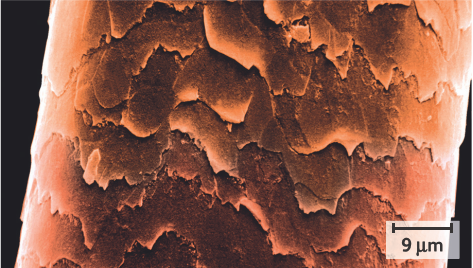 